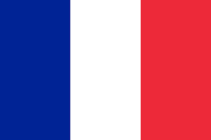 655 miles to Le Mans, FranceJamie Oliver link - recipes around the worldhttps://www.jamieoliver.com/recipes/category/world/Food a fact of life link - http://www.foodafactoflife.org.uk/Sheet.aspx?siteId=19&sectionId=108&contentId=491Jamie’s home cooking skills link - http://www.jamieshomecookingskills.comRecipe nameLinkLevelOmelette aux herbeshttps://www.jamieoliver.com/recipes/eggs-recipes/omelette-aux-fines-herbes/Super easyCroque - Madamehttps://www.jamieoliver.com/recipes/cheese-recipes/croque-madame/EasyPineapple Tatinhttps://www.jamieoliver.com/recipes/fruit-recipes/pineapple-tatin/MediumPistou souphttps://www.jamieoliver.com/recipes/vegetables-recipes/pistou-soup/Hard